VERY LARGE PUBLIC AUCTIONSATURDAY, APRIL 20TH, 2019RUNNING TWO RINGS!Lunch by: Relish the Dog               9:00 A.M.                            Comfort Station AvailableLOCATION: Boone Co. Fairgrounds, 8847 Rt. 76, . North of Belvidere    COINS, STERLING, BOAT,ANTIQUES, COLLECTIBLES, SOME FARM EQUIPMENT, HOUSEHOLD, MISC. TOOLS & MORE!Located in the Goat Barn near South End.  Plenty of Parking!COINS & OTHER:  72 pieces of Sterling flatware; (2) 2 ½ $ gold coins 1897P & 1914P; California gold 1849; 1922 Silver dollar & Ike dollar; 1904 half dollar; Silver quarters, dime;  V-nickels; Indian Head penny; 1826 ½ cent; miss stamped $1 bill; $2 bills – (1) Red Seal; Charter Member of the Franklin Mint-200 pcs The Franklin Mint History of the US 1776-1975 & 10 pcs. 1976-1985; 24 pcs. The Franklin Mint Gallery of Great Americans 1970-1971; 60 pcs. Frescoes from the Sistine Chapel ceiling; 70 pcs. The Bicentennial Council of the Thirteen Original States; 12 pcs. George Washington 24kt Gold on Sterling 1st Edt. proof set; 44 pcs. The Kings & Queens of England Sterling proof set; proof mint sets & more!  Pocket Watches- 1906 Gold Illinois Watch Co. 17 jewels; Will M. Chrishome Watch & Aberdeen clock maker; Engel Schalck; Tuxedo; Elgin; Jewelry: 10K class ring & others; tie tacks & more.MISC. FARM EQUIPMENT: (2) J.D. Hay rakes; (5) Kicker bale wagons (To be Sold at 11:00 Sharp!BOAT:  To Be Sold right after farm equipt.ANTIQUES, COLLECTIBLES & PRIMITIVES: Oak Secretary; full size bdrm set;  Walnut Day Mirror; Authentic Ming bowl & other pieces; Wedgewood China from England; Carnival glass; biscuit jar; WWII German Helmet; Franciscan Ware; Steins; Hand painted glass stein; Coal scuttle; biscuit jar; wagon wheels; 1000’s of postcards; Huge doll collection (6 Million $ man, Barbies & lots more); baseball cards & sets; Metz statues; radios; egg crates; wood & brass buckets; dairy bottles & creamers; lanterns; old wood planes; crocks & crock jugs; sad & flat irons; (2) cast iron tubs; Daisy  Swing churn; cash register; scales; draw knives; wood tool chest; #4 planter; Lots & lots of Primitive tools; JD planter plate cover; horse collar; decoys; chicken crate; cast pots; buggy wheels; coal hob; old rotary phones; lots of old toys; pyrex bowls & other; cast stoves; beer signs; (2) large Tiffany type lamp shades & others; Military uniform; medals; desk & chair; Steamer trunk & others; clocks; Die Pistol 68 framed print; round parlor table; K-Mart blue light special sign; ice cream parlor tables & chairs; Christmas villages; games; glassware; brass door hardware; leaded windows & doors;  Vintage clothing (1960’s); HOUSEHOLD: Double wide oak book shelves; Nice Dining room set w/Buffet ; nice leather recliner; Lots of misc. tables-end, sofa, stacking etc; curio cabinet; Sony flat screen t.v.; couch & chairs; Kenmore vac; Bissel proheat carpet shampooer; Artificial tree; Detecto scale; computer; shadow box case; file cabinets; ship prints; misc. framed pictures; misc. glassware; linens; artificial tree w/climbing bear in it; Roller display cases; Lots of costume jewelry; leather working books; YARD & TOOL: Alum. Ext. ladders; plastic shelving; hose & reels; Werner step ladder; cement bird baths; golf clubs & balls; lots of misc. tools; Owners: R. Strubing, T. Long, B. Perkins, S. Jones, D. Robinson, D. Branson, V. Janisch, R. Branson, D. Burnell, P. Burkenpas & the Estate of G. Johnson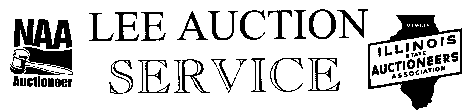  815-988-0249 cellAUCTIONEER:  LYLE LEE, IL.  State License #440.000200  WI. # 2863-52 & Troy RudyCLERKS & CASHIERS:  LEE AUCTION SERVICETERMS: Cash or checks w/proper I.D.  Visa, Mastercard & Discover accepted.  9% Buyers Premium w 4% discount for cash or check. NO BUYER’S PREMIUM ON FARM EQUIPMENT ONLY!! No property to be removed until settled for.  All items sold “AS IS”.  Number system will be used.  Must have Driver’s License or Valid I.D. for registration.  Lee Auction Service is not responsible for accidents or items after purchase.  Announcements day of sale prevail over written material.Visit our web site at www.leeauctionservice.com & check out AuctionZip for pictures & more info.